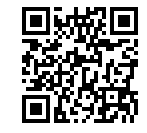 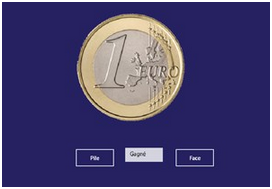 a) À partir des résultats des lancers de pièce ci-dessus, indiquer le nombre de fois où la pièce est tombée du côté Pile.…………………………………………………………………………………………….b) Expliquer pourquoi Pat pense que le jeu de « pile ou face » est truqué ?……………………………………………………………………………………………………………………………………………..              c) Proposer une méthode de résolution pour vérifier votre explication.             …………………………………………………………………………………………………………………………………………………            ………………………………………………………………………………………………………………………………………………….APPELEZ LE PROFESSEUR POUR EXPLIQUER ORALEMENT VOS REPONSES►Étude de 10 lancers de pièceOuvrir le fichier intitulé PF.xls, dans lequel le lancer de pièce de Pat est simulé, dans la celule A1. Simuler 10 lancers de pièce dans la colonne A.Complèter le tableau jaune correspondant aux 10 lancers de pièce.Présenter les résultats à l’aide d’un diagramme circulaire.Simuler de nouveaux lancers de pièce, et noter les fréquences d’apparition de la face Pile dans le tableau rouge. Comparer les résultats obtenus.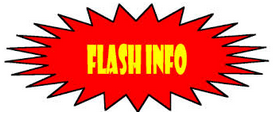 ………………………………………………………………………………………………………………….Noter les fréquences minimale et maximale d’apparition de la face Pile de la pièce.………………………………………………………………………………………………………………….Calculer l’étendue des fréquences d’apparition de la face Pile de la pièce lors de 10 lancers. …………………………………………………………………………………………………………………APPELEZ LE PROFESSEUR POUR VALIDER VOTRE TRAVAIL►Étude de 500 lancers de pièceDans la colonne J du fichier précédent, simuler 500 lancers de pièce.Compléter le tableau vert correspondant aux 500 lancers de pièce.Présenter les résultats à l’aide d’un diagramme circulaire.Simuler de nouveaux lancers de pièce, et noter les fréquences d’apparition de la face Pile dans le tableau bleu. Comparer les résultats obtenus.……………………………………………………………………………………………………………………..Noter  les fréquences minimale et maximale d’apparition de la face Pile de la pièce.……………………………………………………………………………………………………………………..Calculer l’étendue des fréquences d’apparition de la face Pile de la pièce lors de 500 lancers.…………………………………………………………………………………………………………………►ConclusionComparer les résultats des questions 7 et 13.………………………………………………………………………………………………………………………Déduire la valeur de la fréquence d’apparition de la face « Pile » quand on lance une pièce de monnaie. ………………………………………………………………………………………………………………………..Pat a-t-il raison de penser que le jeu de « pile ou face »  est truqué ?………………………………………………………………………………………………………………………..Calculer la probabilité de l’événement…………………………………………………………………………………….…………………………………………………………………………………….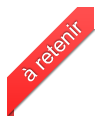 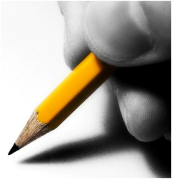 Événement : ……………………………………………………………………………………………………………………………………...                             …………………………………………………………………………………………………………………………………………                            …………………………………………………………………………………………………………………………………………Étendue : ………………………………………………………………………………………………………………………………………..                      …………………………………………………………………………………………………………………………………………                     …………………………………………………………………………………………………………………………………………..Probabilité : ……………………………………………………………………………………………………………………………………….                            ………………………………………………………………………………………………………………………………………..                           …………………………………………………………………………………………………………………………………………                           ………………………………………………………………………………………………………………………………………..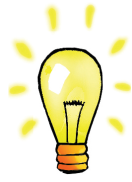 